П А М Я Т К Адля получения регионального материнского (семейного) капитала в связи с рождением (усыновлением)третьего или последующего ребёнкав 2020 году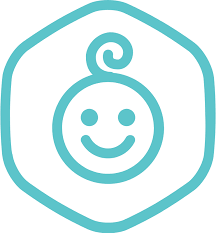 КТО ИМЕЕТ ПРАВОГраждане Российской Федерации,проживающие в Тюменской области: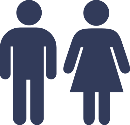 Женщина родившая  (усыновившая) третьего или последующего ребёнкаМужчина, являющийся отцом (усыновителем) третьего или последующего ребёнкав случае смерти женщины, объявления ее умершей,лишения родительских прав, признания женщины безвестно отсутствующей, недееспособной  (ограничено дееспособной), отбывания женщиной наказания в виде лишения свободы, ограничения в родительских правах, а также в случае отмены усыновления, либо совершения женщиной умышленного преступления, относящегося к преступлениям против личности в отношении своего ребенка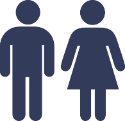 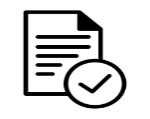 УСЛОВИЯПРЕДОСТАВЛЕНИЯВЫПЛАТЫрождение третьего или последующего ребенкаобращение за региональным капиталом последовало не позднее исполнения ребенком возраста 3-х летрегиональный капитал выплачивается однократно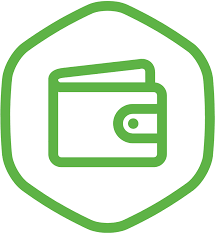 РАЗМЕР ВЫПЛАТЫ100 000 рублей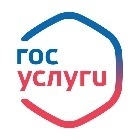 КАК ОФОРМИТЬ ВЫПЛАТУПодать заявление о назначении  регионального материнского (семейного) капитала по установленной форме можно:в электронной форме через портал услуг Тюменской области:      www.uslugi.admtymen.ru(самый быстрый способ подачи заявления);через Многофункциональный центр предоставления государственных и муниципальных услуг (https://mfcto.ru/, 88002500072, mfc@mfcto.ru)КТООСУЩЕСТВЛЯЕТ ВЫПЛАТУОрган социальной защиты населенияпо месту жительства получателя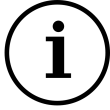 КАКПОЛУЧИТЬ ДОПОЛНИТЕЛЬНУЮ ИНФОРМАЦИЮ О ВЫПЛАТЕИнформацию о выплате, об адресах, телефонах территориальных органов социальной защиты населения, учреждений социального обслуживания населения можно получить в информационно-справочной службе: 88001001290, 8 (3452) 566330, 8 (3452) 688886, на  сайте http://centrmsp72.ru/ в разделе «Информация»